                                                             Брянская областьКарачевский районМуниципальное бюджетное дошкольное образовательное учреждение детский сад  № 10 «Мишутка» г.КарачеваПриказы о зачислении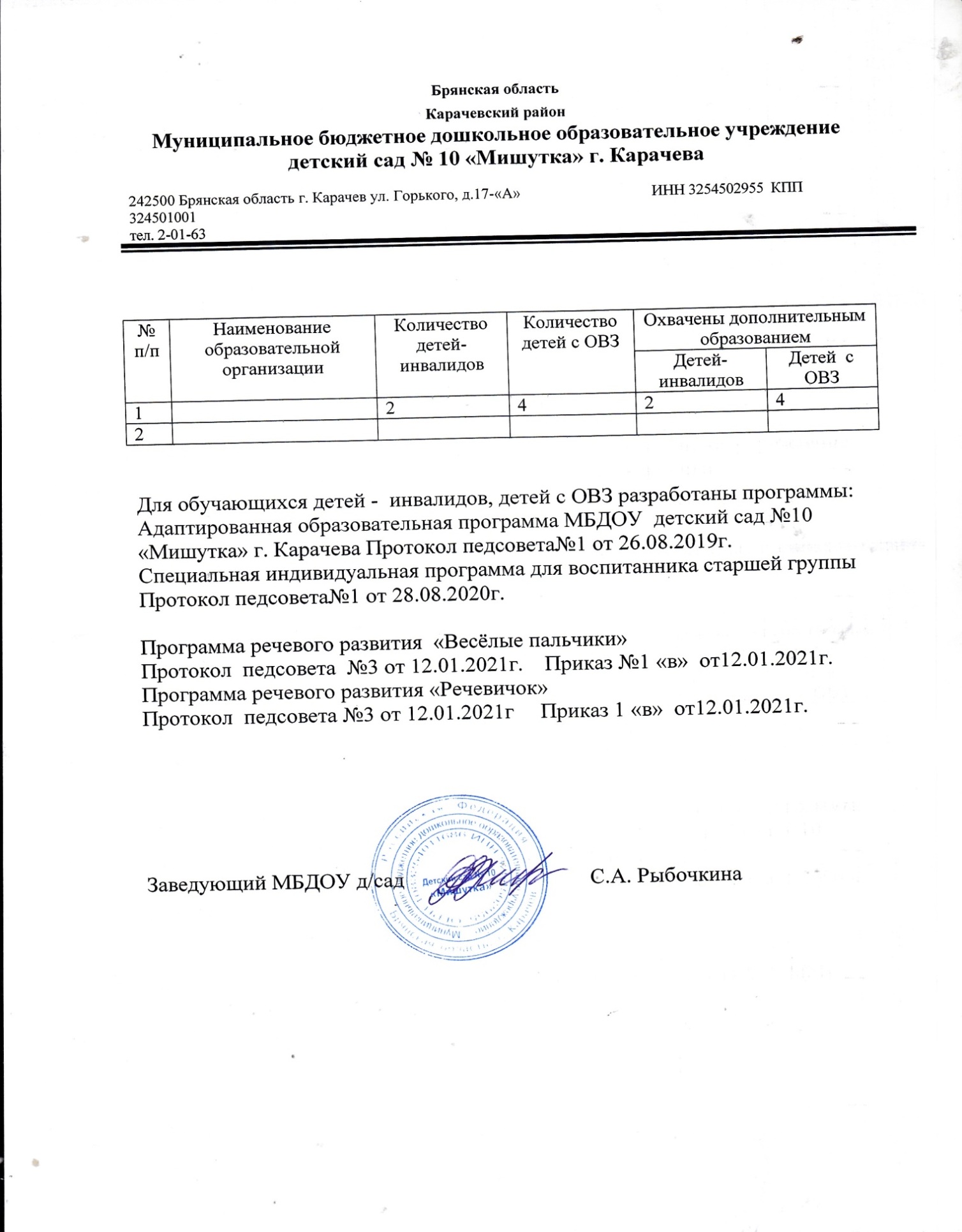 242500, Брянская область, г.Карачев, ул. Горького, 17-ател. 2-01-63ИНН 3254502955 КПП 324501001№  дата приказа Наименование группыКоличество воспитанников№ 9  от  01.09.2023г.Подготовительная группа1№ 10  от  15.09.2023г.Вторая группа раннего возраста1